ТИПОВОЕ КОНКУРСНОЕ ЗАДАНИЕДЛЯ РЕГИОНАЛЬНЫХ ЧЕМПИОНАТОВЧЕМПИОНАТНОГОЦИКЛА2022–2023ГГ.КОМПЕТЕНЦИИ«КИРПИЧНАЯ КЛАДКА»ДЛЯ ВОЗРАСТНОЙ КАТЕГОРИИ «ЮНИОЫ»14-16 ЛЕТКонкурсное задание включает в себя следующие разделы: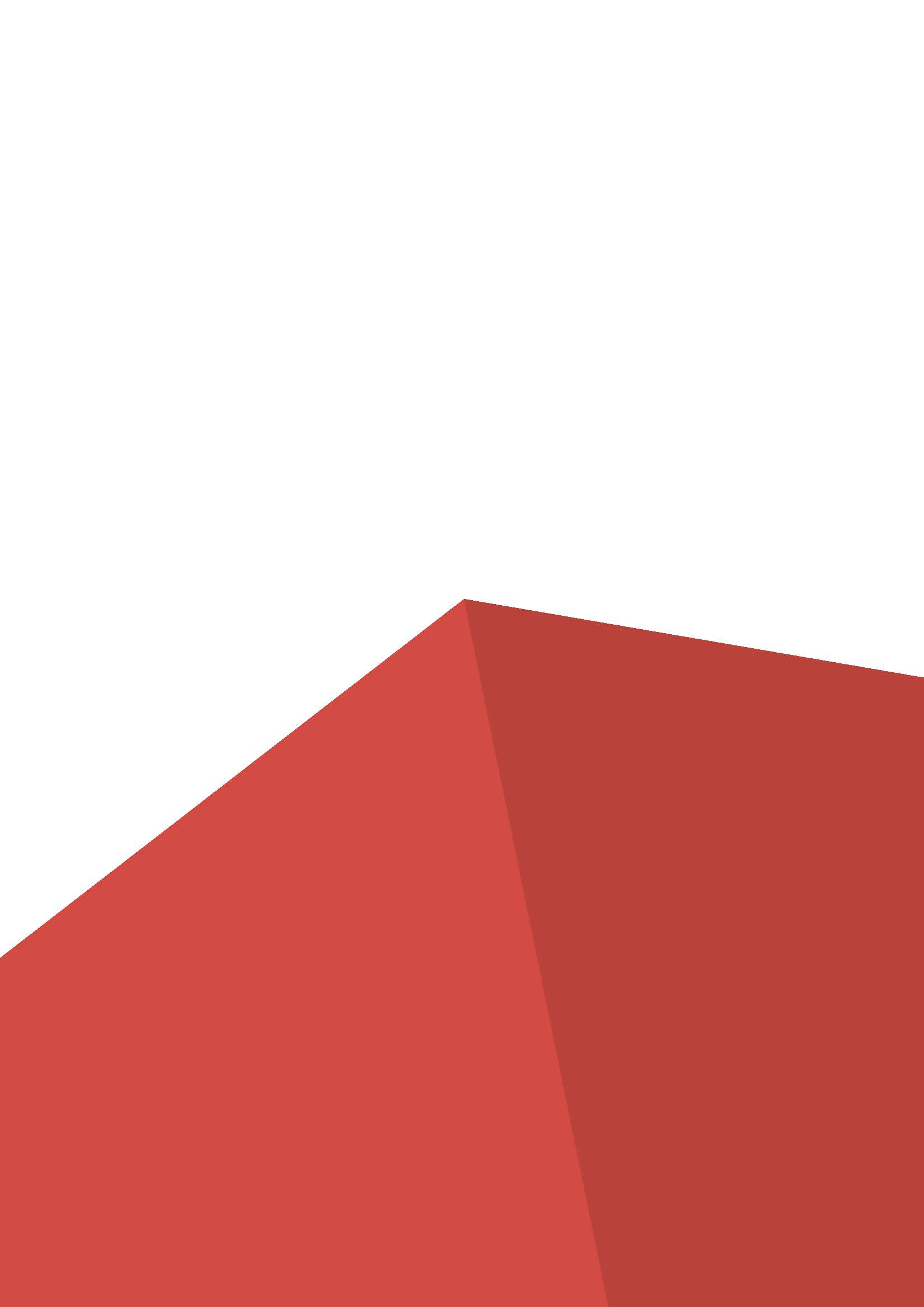 Форма участия в конкурсе:Индивидуальный конкурс.Общее время на выполнение задания:8 ч.Задание для конкурсаКонкурс включает в себя кладку модулей из кирпича толщиной в полкирпича и в кирпич. Кроме простой кладки предусмотрена декоративная кладка с разными видами расшивки швов. Конкурсное задание содержит два модуля, выполняемых последовательно. Время, указанное на выполнение каждого модуля, примерное. К выполнению модуля В не приступают, пока полностью не завершено выполнение модуля А. Модуль считается завершенным и подлежит оценке, если выполнены все элементы модуля и расшиты швы в соответствии с Конкурсным заданием. При выполнении Конкурсного задания все элементы модуля выполняются конкурсантом в строгом соответствии с Конкурсным заданием. Запрещается замена и упрощение элементов модуля. Такие нарушения будут расцениваться как нарушение конкурсантом Кодекса этики, приводящие к дисквалификации конкурсанта.Модули задания и необходимое времяТаблица 1.Модуль A: 2022.Модуль А выполняется из кирпича трех цветов в соответствии с чертежом. Модуль предполагает кирпичную кладку толщиной в кирпич и в полкирпича, располагаемых вертикально (на ребро)и горизонтально с элементами декоративной кладки.Кладка модуля ведется на растворе. Швы модуля обрабатываются согласно заданию.Модуль считается завершенным и подлежит оценке, если выполнены все элементы модуля и расшиты швы в соответствии с Конкурсным заданием. При выполнении Конкурсного задания все элементы модуля выполняются конкурсантом в строгом соответствии с Конкурсным заданием. Запрещается замена и упрощение элементов модуля. Модуль С: Декоративная кладка.Модуль С включает в себя декоративную кладку их кирпича, располагаемого вертикально и горизонтально, предусмотренных в модуле А. Кладка модуля С ведется на растворе. Швы модуля обрабатываются согласно заданию.Критерии оценки.Таблица 2.Приложения к заданию.Модуль А«2022»Расход материала:кирпич полнотелый/пустотелый 250х120х65 мм коричневого цвета – 50 шт.кирпич полнотелый/пустотелый 250х120х65 мм красного цвета – 160 шт.кирпич полнотелый/пустотелый 250х120х65 мм жёлтого цвета – 25 шт.раствор кладочная сухая смесь, известково-песчаный раствор – 0.25 куб. мТолщина швов – 10 мм, Виды обработки швов указаны на чертеже.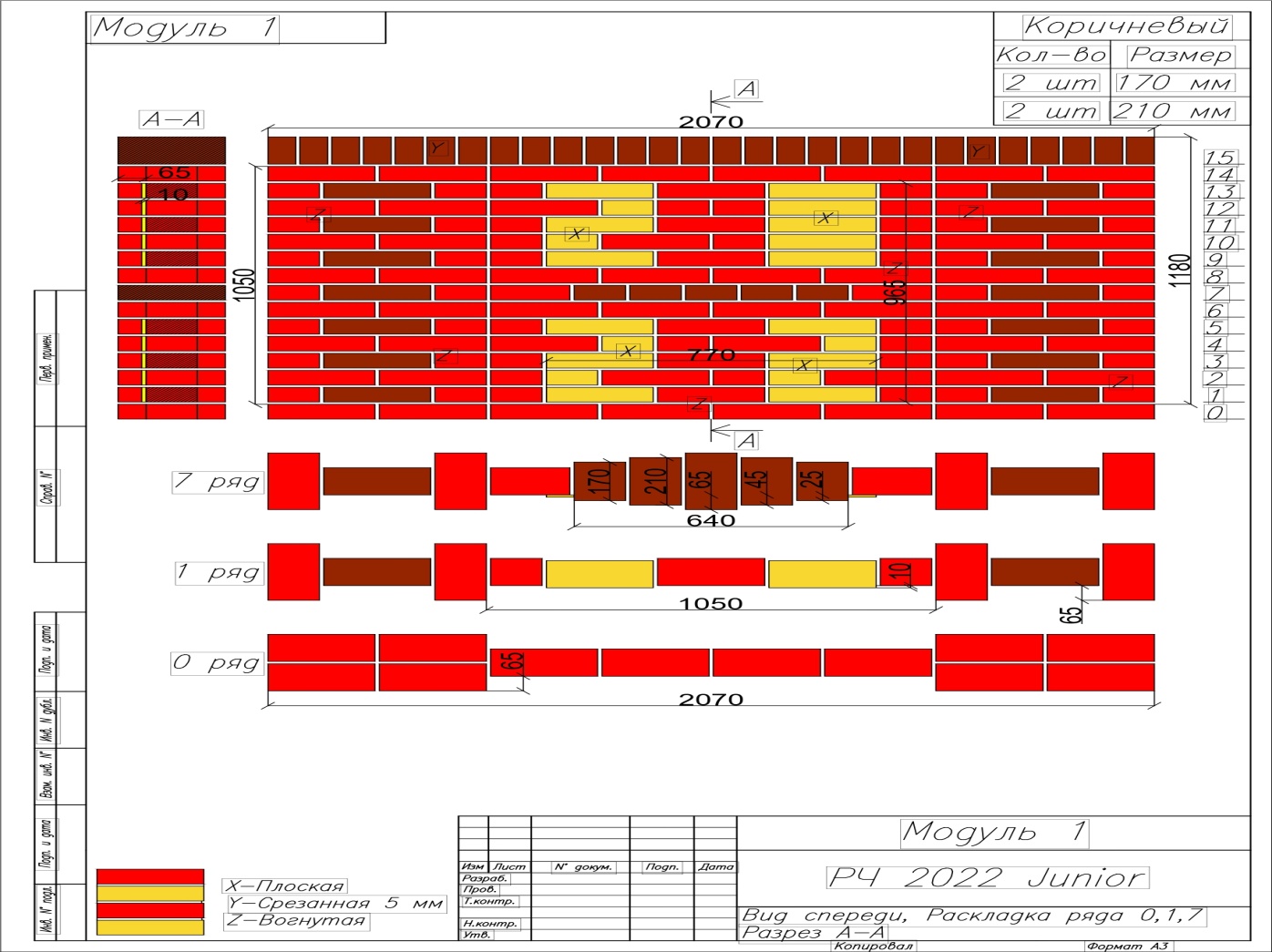 Наименование модуляНаименование модуляСоревновательный день (С1, С2, С3)Время на заданиеA2022С1, С26BДекоративная кладка С22КритерийКритерийБаллыБаллыБаллыКритерийКритерийСудейские аспектыОбъективная оценкаОбщая оценкаАРазмеры1414ВГоризонталь77СВертикаль1414DВыравнивание77EУглы22FДетали88GШвы88HОтделка44IСтыки66ИтогоИтого181852